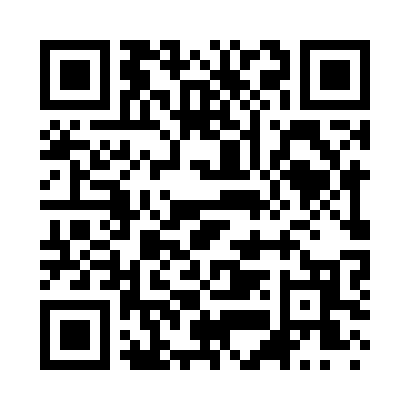 Prayer times for Treasure City, Nevada, USAMon 1 Jul 2024 - Wed 31 Jul 2024High Latitude Method: Angle Based RulePrayer Calculation Method: Islamic Society of North AmericaAsar Calculation Method: ShafiPrayer times provided by https://www.salahtimes.comDateDayFajrSunriseDhuhrAsrMaghribIsha1Mon3:455:2012:464:438:129:472Tue3:465:2012:464:438:129:473Wed3:465:2112:464:438:129:464Thu3:475:2112:474:438:129:465Fri3:485:2212:474:438:119:456Sat3:495:2212:474:438:119:457Sun3:495:2312:474:438:119:448Mon3:505:2412:474:438:109:449Tue3:515:2412:474:438:109:4310Wed3:525:2512:474:448:109:4211Thu3:535:2612:484:448:099:4212Fri3:545:2612:484:448:099:4113Sat3:555:2712:484:448:089:4014Sun3:565:2812:484:448:089:3915Mon3:575:2912:484:448:079:3816Tue3:585:2912:484:438:079:3817Wed3:595:3012:484:438:069:3718Thu4:005:3112:484:438:059:3619Fri4:015:3212:484:438:059:3520Sat4:035:3212:484:438:049:3421Sun4:045:3312:484:438:039:3322Mon4:055:3412:484:438:029:3123Tue4:065:3512:484:438:029:3024Wed4:075:3612:484:438:019:2925Thu4:085:3712:484:428:009:2826Fri4:105:3712:484:427:599:2727Sat4:115:3812:484:427:589:2528Sun4:125:3912:484:427:579:2429Mon4:135:4012:484:417:569:2330Tue4:155:4112:484:417:559:2131Wed4:165:4212:484:417:549:20